							Toruń, 20 czerwca 2024 roku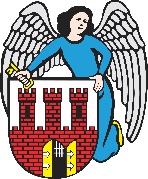     Radny Miasta Torunia        Piotr Lenkiewicz								Sz. Pan								Paweł Gulewski								Prezydent Miasta ToruniaWNIOSEKPowołując się na § 18.1 Regulaminu Rady Miasta Torunia zwracam się do Pana Prezydenta z wnioskiem:- o pilne doprowadzenie do prawidłowego funkcjonowania dostępnych wind na Dworcu Głównym UZASADNIENIEJesteśmy w przededniu wejścia w okres wakacyjny, który wiąże się dużym ruchem turystów. W ostatnich dniach media obiegła informacja o przykrej sytuacji, w której matka niepełnosprawnego dziecka poruszającego się na wózku nie mogła skorzystać w wind na dworcu głównym. Awarie się zdarzają, ale tak ważne urządzenia muszą być naprawiane w trybie pilnym (podobnie jak ruchome schody).Bardzo proszę o zobligowanie zarządcy dworca do niezwłocznych działań naprawczych.                                                                        /-/ Piotr Lenkiewicz										Radny Miasta Torunia